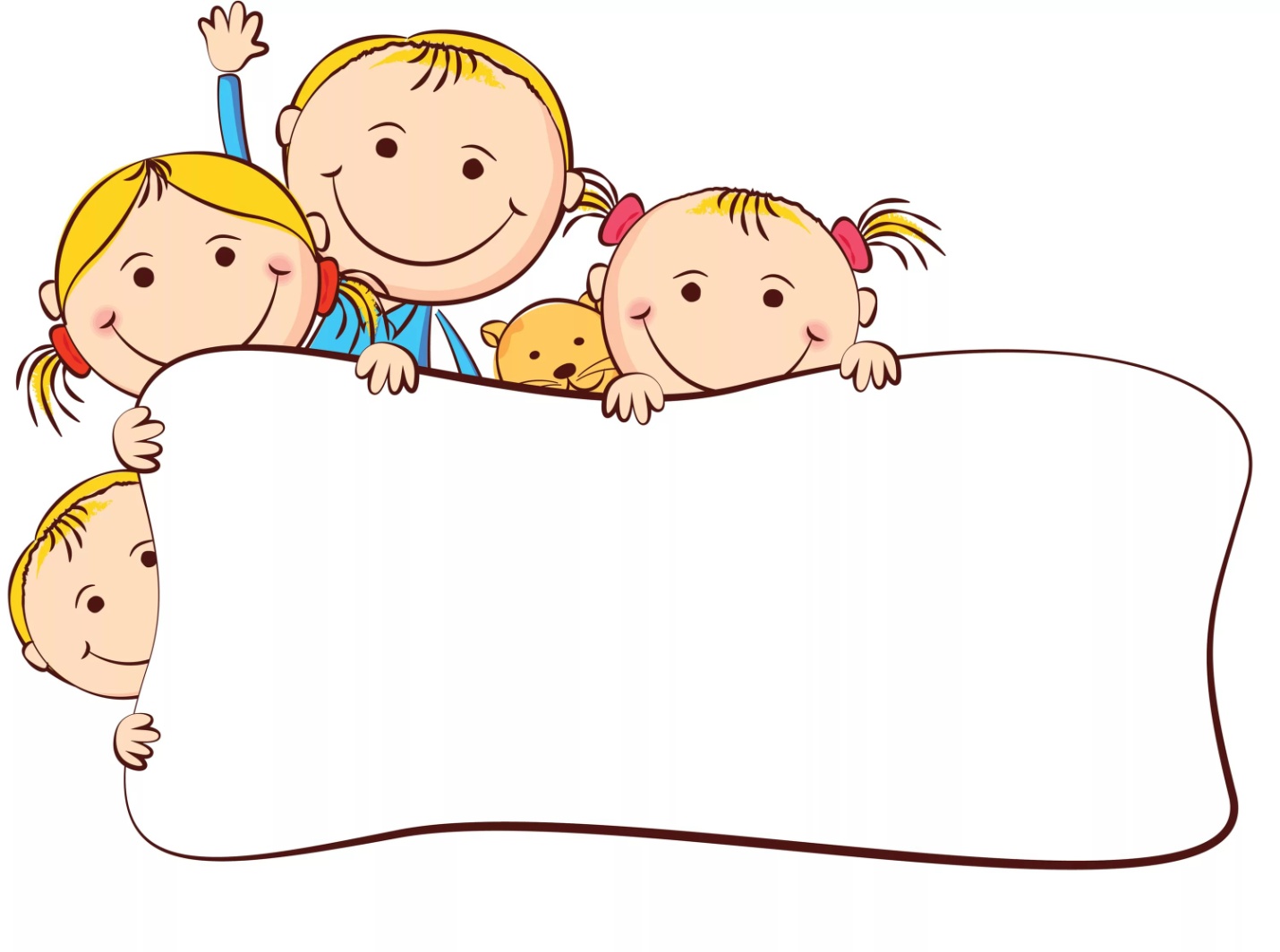   Развитие речи      детей от 2 до 6 летКаждый родитель мечтает и стремится к тому, чтобы его ребенок вырос гармонично развитым — был крепким и здоровым, умным, хорошо говорил,чтобы был успешным, чтобы у него все получалось.Уважаемые родители! Вы несете ответственность за судьбу своего ребенка. Еще раз напоминаем: не бойтесь лишний раз обратиться к специалисту — помощь, оказанная своевременно, сэкономит ваши нервы и даже, может быть, сделает вашего ребенка более успешным и счастливым. Даже самые маленькие и незначительные недостатки в развитии речи малыша могут оказать свое «роковое» влияние на дальнейшую жизнь ребенка. Поэтому к логопедической проблеме ребенка, какова бы она ни была — неправильное произношение звуков, бедный словарный запас, отсутствие связной речи, заикание — стоит отнестись со всей серьезностью.Чтобы эффективно решать проблему развития и воспитания ребенка, взрослому необходимо четко представлять, что малыш должен знать и уметь в данный конкретный период своего развития.Уровень развития речи детей в 2 года1. Дети понимают обозначаемые на простых сюжетных картинках действия и предметы.2. Малыши понимают значение пространственных предлогов (положи на стол, сядь на диван).3. Они могут выполнять просьбы взрослых, состоящие из двух частей.4. Уже понимают обобщающее значение наименований однородных предметов (любой стул — это стул).5. К 1,5 годам в активном словаре ребенка насчитывается около 50 слов, а к 2 годам — 200-400 слов.Это преимущественно существительные, обозначающие предметы игровой и бытовой тематики, а также глаголы, обозначающие простые действия.6. После 1,5 лет малыши способны задавать вопросы: «Как это называется?», «Что это?».7. Речь еще аграмматична. Дети пока пользуются фразами из 2-4 слов, согласуют глаголы 3-го лица единственного числа настоящего времени с существительными, используют формы некоторых падежей; появляется первое лицо глаголов и местоимение «я».8. Для речи ребенка характерно неправильное звукопроизношение большинства звуков родного языка (этап физиологического косноязычия).9. Наблюдается неустойчивое произношение многих слов: звук то выпадает, то заменяется или же произносится верно.10. Дети используют в речи глаголы в повелительном наклонении.11. Слоговая структура многосложных слов нарушена (упрощение структуры путем опускания слогов из середины слова).12. Некоторые дети говорят слабым, тихим голосом.Уровень развития речи детей в 3 года1. Самым значимым отличием речи трехлетнего ребенка от двухлетнего является почти полное отсутствие аграмматизмов в его речи.2. Связь слов в предложении выражена с помощью окончаний и предлогов. Ребенок начинает употреблять союзы и использует почти все основные части речи.3. Звукопроизношение еще не полностью соответствует норме.4. В речи ребенка практически отсутствуют шипящие и сонорные, но твердые и мягкие звуки дифференцируются большинством детей.5. Слова со сложной слоговой структурой и со стечениями согласных детьми могут произноситься искаженно.6. В словарном запасе появляются не только слова чисто бытовой тематики, а уже встречаются слова оценочного значения, слова-обобщения. Ребенок уже оперирует некоторыми родовыми понятиями.7. Если родители ребенка сформировали у него положительное отношение к книгам, то он любит слушать знакомые сказки и стихи. Малыш хорошо запоминает текст и практически дословно воспроизводит его, хотя свободно пересказать своими словами сказку он еще не может.8. Ребенок хорошо понимает содержание несложных сюжетных картинок.Уровень развития речи детей в 4 года1. К четырем годам словарный запас ребенка достигает 2000 слов.2. Словарный запас уже обогащен за счет наречий, обозначающих пространственные и временные признаки3. У многих детей звукопроизношение приходит в норму. Но у части детей могут наблюдаться смешения свистящих и шипящих, а также отсутствие вибрантов  Р, Р'.4. Дети начинают заниматься «словотворчеством», свидетельствует о начале усвоения словообразовательных моделей.5. В речи все меньше ошибок на словоизменение основных частей речи.6. В активной речи появляются слова второй степени обобщения.7. В данном возрасте хорошо развитая непроизвольная память позволяет запомнить большое количество стихотворных произведений наизусть.В этот период связная речь еще не сложилась, в рассказах о событиях из собственной жизни допускается непоследовательность. Но дети уже начинают пересказывать известную им сказку.Уровень развития речи детей в 5 лет1. Увеличивается активный словарный запас (от 2500 до 3000 слов к концу шестого года жизни), что дает ребенку возможность высказываться более полно, точнее излагать мысли.2. В речи ребенка этого возраста все чаще появляются прилагательные, которыми он пользуется для обозначения признаков и качеств предметов, описания временных и пространственных отношений.3. Свое высказывание ребенок строит из двух-трех и более простых распространенных предложений, сложные предложения использует чаще,но все же еще не во всех ситуациях.4. Пятилетние дети начинают овладевать монологической речью. Появляются предложения с однородными обстоятельствами. Ребенок начинает правильно согласовывать прилагательные с другими частями речи.5. Резко возрастает интерес к звуковому оформлению слов. Вслушиваясь в слова, произносимые взрослыми, ребенок пытается установить сходство в звучании нередко сам довольно успешно подбирает пары слов: «кошка-мошка», «наша-Маша». Некоторые дети, замечая неправильности в произношении у своих сверстников, могут не замечать дефектов звучания собственной речи. Этот говорить о недостаточном развитии самоконтроля за собственным произношением.6. У пятилетних детей отмечается тяга к рифме. Играя со словами, некоторые рифмуют их, создавая собственные небольшие двух - четырехстишия.7. На шестом году жизни ребенок осуществляет более точные движения языком и губами благодаря увеличению подвижности мышц речевого аппарата.8. Значительно улучшается звукопроизношение: полностью исчезает смягчение согласных, реже происходит пропуск звуков и слогов.9. Большинство детей к 5-ти годам усваивают и правильно произносят шипящие звуки л, рь, р., отчетливо выговаривают многосложные слова, точно сохраняя в них слоговую структуру. Дети чаще правильно ставят в словах ударение.Итак, к пяти годам у детей заметно улучшается произношение. У большинства из них заканчивается процесс освоения звуков.Уровень развития речи детей в 6 лет1. Шестилетние дети не только умеют вычленять существенные признаки предметов и явлений, но и начинают устанавливать причинноследственные связи между ними, временные и другие отношения.2. За период от 5 до 6 лет словарный запас увеличивается на 1000-1200 слов.3. К концу шестого года жизни ребенок уже достаточно точно различает обобщающие слова. Например, он не только говорит «цветы», но и может отметить, что ромашка, колокольчик – это полевые цветы и т.д.4. У ребенка на седьмом году жизни развивается связная монологическая речь. Он может без помощи взрослых передавать содержание небольшой сказки, короткого рассказа, мультфильма, описать те или иные события, участником которых он был.5. К шести годам мышцы губ и языка становятся достаточно крепкими и ребенок начинает правильно произносить все звуки родного языка. Однако у некоторых детей в этом возрасте еще только заканчивается правильное усвоение шипящих звуков л, р. После усвоения этих звуков дети сразу начинают четко и внятно произносить слова различной сложности.6. Шестилетний ребенок в большинстве случаев правильно пользуется вопросительной и повествовательной интонациями. Он может передавать свои чувства по отношению к различным предметам и явлениям: радость, печаль, горечь, негодование и др.7. Шестилетний ребенок имеет достаточно развитый фонематический слух. Он не только хорошо слышит звуки, но и способен выполнять различные задания, связанные с выделением слогов и слов с заданным звуком из группы других слов или слогов, может подобрать слова, содержащие определенные звуки.